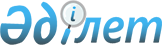 «2014 – 2016 жылдарға арналған республикалық бюджет туралы» Қазақстан Республикасының Заңын іске асыру туралы» Қазақстан Республикасы Үкіметінің 2013 жылғы 12 желтоқсандағы № 1329 қаулысына өзгерістер енгізу туралы»Қазақстан Республикасы Үкіметінің 2014 жылғы 9 қазандағы № 1069 қаулысы      РҚАО-ның ескертпесі!
      Осы қаулы 01.01.2014 бастап қолданысқа енгiзiледi.
      Қазақстан Республикасының Үкіметі ҚАУЛЫ ЕТЕДІ:
      1.  «2014 – 2016 жылдарға арналған республикалық бюджет туралы» Қазақстан Республикасының Заңын іске асыру туралы» Қазақстан Республикасы Үкіметінің 2013 жылғы 12 желтоқсандағы № 1329 қаулысына мынадай толықтырулар енгізілсін:
      көрсетілген қаулыға 1-қосымшада:
      «I. Республикалық бюджеттік инвестициялық жобалар» деген бөлімде:
      10 «Ауыл, су, орман, балық шаруашылығы, ерекше қорғалатын табиғи аумақтар, қоршаған ортаны және жануарлар дүниесін қорғау, жер қатынастары» деген функционалдық тобында:
      212 «Қазақстан Республикасы Ауыл шаруашылығы министрлiгi» деген әкімші бойынша:
      220 «Ветеринария саласында объектілер салу» деген бағдарламада:
      «Павлодар облысы» деген кіші бөлімде:
      «2014 жыл» деген бағанда:
      «Павлодар облысы, Ертіс ауданы, Ертіс ауылында орналасқан бір үлгідегі аудандық ветеринариялық зертхана (виварийі бар)» деген жолда «12507» деген сандар «13261» деген сандармен ауыстырылсын;
      «Павлодар облысы, Ақтоғай ауданы, Ақтоғай ауылында орналасқан бір үлгідегі модульді аудандық ветеринариялық зертхана (виварийі бар)» деген жолда «13497» деген сандар «12743» деген сандармен ауыстырылсын.
      2.  Осы қаулы 2014 жылғы 1 қаңтардан бастап қолданысқа енгiзiледi.


					© 2012. Қазақстан Республикасы Әділет министрлігінің «Қазақстан Республикасының Заңнама және құқықтық ақпарат институты» ШЖҚ РМК
				      Қазақстан Республикасының
      Премьер-МинистрiК. Мәсімов